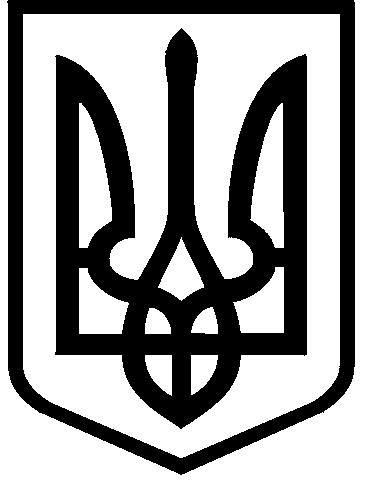 КИЇВСЬКА МІСЬКА РАДАII сесія IX скликанняРІШЕННЯ____________№_______________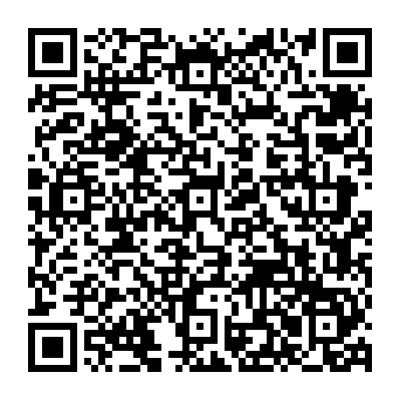 Відповідно до статей 9, 83, 93 Земельного кодексу України, абзацу четвертого розділу IX «Перехідні положення» Закону України «Про оренду землі», пункту 34 частини першої статті 26, статті 60 Закону України «Про місцеве самоврядування в Україні» та враховуючи звернення дочірнього підприємства «НАУКОВО-ВИРОБНИЧЕ ПІДПРИЄМСТВО «ПРОМБУДКОМПЛЕКТ» від 28 грудня 2022 року № 709981051, Київська міська радаВИРІШИЛА:Поновити дочірньому підприємству «НАУКОВО-ВИРОБНИЧЕ ПІДПРИЄМСТВО «ПРОМБУДКОМПЛЕКТ» на 5 років договір оренди земельних ділянок від 10 лютого 2005 року № 75-6-00168 (з урахуванням договору про поновлення договору оренди земельних ділянок від 15 березня 2018 року № 37) для будівництва, обслуговування та експлуатації автозаправного комплексу на перетині Кільцевої дороги та вул. Трублаїні у Святошинському районі м. Києва (кадастрові номери: 8000000000:75:344:0059, площа 0,0420 га в межах червоних ліній; 8000000000:75:344:0068, площа   0,0416 га в межах червоних ліній; категорія земель - землі промисловості, транспорту, електронних комунікацій, енергетики, оборони та іншого призначення; код виду цільового призначення – 12.04; справа № 709981051).Встановити, що:2.1. Річна орендна плата, передбачена у підпункті 4.2 пункту 4 договору оренди земельних ділянок від 10 лютого 2005 року № 75-6-00168 (зі змінами), визначається на рівні мінімальних розмірів згідно з рішенням про бюджет міста Києва на відповідний рік.2.2. Інші умови договору оренди земельних ділянок від 10 лютого 2005 року 
№ 75-6-00168 (зі змінами) підлягають приведенню у відповідність до законодавства України. Дочірньому підприємству «НАУКОВО-ВИРОБНИЧЕ ПІДПРИЄМСТВО «ПРОМБУДКОМПЛЕКТ» у місячний строк з дати оприлюднення цього рішення надати до Департаменту земельних ресурсів виконавчого органу Київської міської ради (Київської міської державної адміністрації) документи, визначені законодавством України, необхідні для підготовки проєкту договору про укладення договору оренди земельних ділянок від 10 лютого 2005 року 
№ 75-6-00168 (зі змінами) на новий строк.Контроль за виконанням цього рішення покласти на постійну комісію Київської міської ради з питань архітектури, містопланування та земельних відносин.ПОДАННЯ:Постійна комісія Київської міської ради з питань транспорту, зв’язку та рекламиГолова                                                                                      Олексій ОКОПНИЙ Секретар                                                                                   Про поновлення дочірньому підприємству «НАУКОВО-ВИРОБНИЧЕ ПІДПРИЄМСТВО «ПРОМБУДКОМПЛЕКТ» договору оренди земельних ділянок 
від 10 лютого 2005 року                          № 75-6-00168 (зі змінами) Київський міський голова 	Віталій КЛИЧКОЗаступник голови Київської міської державної адміністраціїз питань здійснення самоврядних повноваженьПетро ОЛЕНИЧДиректор Департаменту земельних ресурсів виконавчого органу Київської міської ради(Київської міської державної адміністрації)Валентина ПЕЛИХНачальник юридичного управління Департаменту земельних ресурсіввиконавчого органу Київської міської ради(Київської міської державної адміністраціїДмитро РАДЗІЄВСЬКИЙПОГОДЖЕНО:Постійна комісія Київської міської радиз питань архітектури, містопланування таземельних відносин Голова	Секретар			Михайло ТЕРЕНТЬЄВЮрій ФЕДОРЕНКОВ. о. начальника управління правового забезпечення діяльності Київської міської радиВалентина ПОЛОЖИШНИК